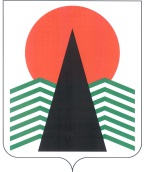 АДМИНИСТРАЦИЯ  НЕФТЕЮГАНСКОГО  РАЙОНАРАСПОРЯЖЕНИЕг.НефтеюганскО внесении изменений в распоряжение администрации Нефтеюганского района            от 27.12.2019 № 762-ра «О реализации на территории муниципального образования Нефтеюганский район муниципальных проектов, портфелей проектов, основанных на целевых моделях, региональных проектов, входящих 
в состав  национальных проектов Российской Федерации»В рамках реализации Соглашения от 31.03.2017 об участии в проектной деятельности исполнительных органов государственной власти Ханты-Мансийского автономного округа – Югры между Департаментом проектного управления Ханты-Мансийского автономного округа – Югры и администрацией Нефтеюганского района, в соответствии с протокольным решением заседания Проектного комитета Ханты-Мансийского автономного округа – Югры от 07.02.2020 № 2 
и с протокольными решениями заседаний Проектного комитета администрации Нефтеюганского района от 28.01.2020 № 1, от 25.02.2020 № 2, а также в связи 
с организационно-кадровыми изменениями в администрации Нефтеюганского района:Внести в распоряжение администрации Нефтеюганского района 
от 27.12.2019 № 762-ра «О реализации на территории муниципального образования Нефтеюганский район муниципальных проектов, портфелей проектов, основанных 
на целевых моделях, региональных проектов, входящих в состав  национальных проектов Российской Федерации», следующие изменения:Преамбулу после слов «администрацией Нефтеюганского района,» дополнить словами «в соответствии с протокольными решениями заседаний Проектного комитета администрации Нефтеюганского района от 26.11.2019 № 12, 
от 24.12.2019 № 13,».Приложения № 1 - 3 к распоряжению изложить в редакции согласно приложениям № 1 - 3 к настоящему распоряжению. Настоящее распоряжение подлежит размещению на официальном сайте органов местного самоуправления Нефтеюганского района.Контроль за выполнением распоряжения возложить на заместителей главы Нефтеюганского района по курируемым направлениям деятельности.Глава района							       Г.В.Лапковская                                                                                 Приложение № 1                                                                                 к распоряжению администрации                                                                                  Нефтеюганского района                                                                                 от 22.06.2020 № 281-ра                                                        «Приложение № 1                                                                                                                     к распоряжению администрации                                                                                                                                                           Нефтеюганского района                                                                                                                                                         от 27.12.2019 № 762-раПеречень должностных лиц, ответственных за муниципальные проекты ».                                                                       Приложение № 2                                                                        к распоряжению администрации                                                                         Нефтеюганского района                                                                        от 22.06.2020 № 281-ра                                                                                                                                                               «Приложение № 2                                                                                                                                                                      к распоряжению администрации Нефтеюганского районаот 27.12.2019 № 762-раПереченьдолжностных лиц, ответственных за реализацию мероприятий, достижение показателей в портфелях проектов, основанных на целевых моделях ».                                                                       Приложение № 3                                                                       к распоряжению администрации                                                                        Нефтеюганского района                                                                       от 22.06.2020 № 281-ра«Приложение № 3к распоряжению администрации Нефтеюганского районаот 27.12.2019 № 762-ра     Перечень должностных лиц, ответственных за  реализацию региональных проектов, входящих в состав национальных проектов Российской Федерации                                                                                                                                                                                                                       ».                                                                                                                                                                                                                                                                                                                                                                                                                                                                                                                                                                                                                  22.06.2020№ 281-ра№ 281-ра№п/пНаименование проектаКуратор проектаОтветственное должностное лицо 
(администратор проекта)1.«Строительство физкультурно-оздоровительного комплекса сп.Сингапай Нефтеюганского района»Михалев Владлен Геннадьевич – заместитель главы Нефтеюганского районаГаллямова Айгуль Иринатовна – администратор проекта, заместитель директора по производству и экономике муниципального казенного учреждения  «Управление капитального строительства и жилищно-коммунального комплекса Нефтеюганского района»2.«Крепкое здоровье – крепкий район»Михалев Владлен Геннадьевич – заместитель главы Нефтеюганского районаФиногенов Константин Анатольевич – администратор проекта, заместитель председателя комитета по физической культуре и спорту департамента культуры 
и спорта Нефтеюганского района3.«Модернизация материально-технической базы детских школ  искусств (по видам искусств) Нефтеюганского района»Михалев Владлен Геннадьевич – заместитель главы Нефтеюганского районаТитова Татьяна Васильевна – администратор проекта, главный специалист комитета по культуре департамента культуры и спорта Нефтеюганского района4.«Капитальный ремонт автомобильной дороги «Подъездная автодорога 
к сп.Усть-Юган», протяженностью 17,606 км.»Кошаков Валентин Сергеевич – директор департамента строительства и жилищно-коммунального комплекса Нефтеюганского района – заместитель главы НефтеюганскогорайонаГончарова Любовь Геннадьевна – администратор проекта, главный специалист отдела по транспорту и дорогам департамента строительства и жилищно-коммунального комплекса Нефтеюганского района5.«Приватизация Нефтеюганского районного муниципального унитарного предприятия «Электросвязи» путем преобразования в общество с ограниченной ответственностью, с последующей реализацией доли муниципального образования Нефтеюганский район в уставном капитале общества»Большакова Ольга Николаевна – заместитель директора департамента имущественных отношений Нефтеюганского районаХорошева Анастасия Сергеевна – администратор проекта, начальник отдела приватизации и ведения реестра департамента имущественных отношений Нефтеюганского района6.«Предпринимательство: новации 
и традиции»Бузунова Мария Федоровна – директор департамента финансов Нефтеюганского района – заместитель главы НефтеюганскогорайонаКатышева Юлия Рашидовна – администратор проекта, заместитель председателя комитета по экономической политике и предпринимательству№п/пНаименование портфеля проектов исполнительных органов государственной власти автономного округаНомер мероприятия/показателя портфеля проектовКуратор проектаАдминистратор проекта Ответственное должностное лицо - исполнитель1234441.Получение разрешения на строительство и территориальное планирование702-821, 703-860,                 703-883, 703-906П-1109, 1069, 1045, 1021П-3522, 3444, 3118, 3141, 3164, 3187, 3210, 3238, 3261, 3284, 3307, 3330, 3353, 3375, 3398, 3421703-934П-1445, 1423, 1401, 1379706-636П-1536, 1490, 1513, 1468703-960П-1357, 1268Кошаков В.С. – директор департамента строительства и жилищно-коммунального комплекса – заместитель главы Нефтеюганского района Бородкина О.В. – директор департамента имущественных отношений – заместитель главы Нефтеюганского районаПетрова О.Н. - заместитель директора департамента строительства и жилищно-коммунального комплекса администрации Нефтеюганского районаКрышалович Д.В. –председатель комитета по градостроительству администрации Нефтеюганского района/Фоминых А.В. – заместитель председателя комитета по градостроительству администрации Нефтеюганского районаНемчинова Е.А. – ведущий инженер нормативно-технического отдела МКУ «УКСиЖКК НР»Баралишина Е.В. – начальник отдела подготовки градостроительной документации комитета по градостроительству администрации Нефтеюганского районаШкребко И.В. – начальник отдела информационного обеспечения градостроительной деятельности комитета по градостроительству администрации Нефтеюганского районаИсхакова С.В. – начальник отдела муниципального регулирования застройки администрации Нефтеюганского районаХабибуллина А.Р. – начальник отдела градостроительного развития территории комитета по градостроительству администрации Нефтеюганского района2.Постановка на кадастровый учет земельных участкови объектов недвижимого имущества703-159703-054703-290Бородкина О.В. – директор департамента имущественных отношений – заместитель главы Нефтеюганского районаКрышалович Д.В. –председатель комитета по градостроительству администрации Нефтеюганского района/Фоминых А.В. – заместитель председателя комитета по градостроительству администрации Нефтеюганского районаДода А.В. – председатель комитета по земельным ресурсам администрации Нефтеюганского районаКрышалович Д.В. –председатель комитета по градостроительству администрации Нефтеюганского района/Фоминых А.В. – заместитель председателя комитета по градостроительству администрации Нефтеюганского районаШкребко И.В. – начальник отдела информационного обеспечения градостроительной деятельности комитета по градостроительству администрации Нефтеюганского районаДода А.В. – председатель комитета по земельным ресурсам администрации Нефтеюганского районаБаралишина Е.В. – начальник отдела подготовки градостроительной документации комитета по градостроительству администрации Нефтеюганского района3.Подключение (технологическое присоединение) к системам теплоснабжения, подключение (технологическое присоединение) 
к централизованным системам водоснабжения 
и водоотведения (2019-2021)В соответствии 
с ИСУП706-064П-4608706-086, 706-130,706-108, 706-152П-4360, 4382, 6060Кошаков В.С. – директор департамента строительства и жилищно-коммунального комплекса – заместитель главы Нефтеюганского района Бородкина О.В. – директор департамента имущественных отношений – заместитель главы Нефтеюганского районаПетрова О.Н. - заместитель директора департамента строительства и жилищно-коммунального комплекса администрации Нефтеюганского районаДода А.В. – председатель комитета по земельным ресурсам администрации Нефтеюганского районаКрышалович Д.В. –председатель комитета по градостроительству администрации Нефтеюганского района/Фоминых А.В. – заместитель председателя комитета по градостроительству администрации Нефтеюганского районаНемчинова Е.А. – ведущий инженер нормативно-технического отдела МКУ «УКСиЖКК НР»Дода А.В. – председатель комитета по земельным ресурсам администрации Нефтеюганского районаШкребко И.В. – начальник отдела информационного обеспечения градостроительной деятельности комитета по градостроительству администрации Нефтеюганского района4.Обеспечение качества жилищно-коммунальных услуг700-879700-909Кошаков В.С. – директор департамента строительства и жилищно-коммунального комплекса – заместитель главы Нефтеюганского района Петрова О.Н. - заместитель директора департамента строительства и жилищно-коммунального комплекса администрации Нефтеюганского районаНемчинова Е.А. – ведущий инженер нормативно-технического отдела МКУ «УКСиЖКК НР»5.Регистрация права собственности на земельные участки и объекты недвижимого имущества706-534707-044П-2337Бородкина О.В. – директор департамента имущественных отношений – заместитель главы Нефтеюганского районаКрышалович Д.В. –председатель комитета по градостроительству администрации Нефтеюганского района/Фоминых А.В. – заместитель председателя комитета по градостроительству администрации Нефтеюганского районаБольшакова О.Н. – заместитель директора департамента имущественных отношений Нефтеюганского районаШкребко И.В. – начальник отдела информационного обеспечения градостроительной деятельности комитета по градостроительству администрации Нефтеюганского районаСивак О.Н. – главный специалист отдела приватизации и ведения реестра департамента имущественных отношений Нефтеюганского района6.Подключение (технологическое присоединение) к электрическим сетям 706-604П-0421, 2308, 0399, 0341Кошаков В.С. – директор департамента строительства и жилищно-коммунального комплекса – заместитель главы Нефтеюганского районаПетрова О.Н. - заместитель директора департамента строительства и жилищно-коммунального комплекса администрации Нефтеюганского районаПомогалов В.И. – главный энергетик МКУ «УКСиЖКК НР»№п/пНаименование регионального проекта Куратор регионального проектаОтветственное должностное лицоЗамещающее должностное лицо1.Национальный проект «Экология»:Национальный проект «Экология»:Национальный проект «Экология»:1.1.1.2.Чистая водаСохранение уникальных водных объектовКошаков ВалентинСергеевич – директор департамента строительства 
и жилищно-коммунального комплекса – заместитель главы Нефтеюганского районаВоронова Ольга  Юрьевна – председатель комитета по делам народов Севера, охраны окружающей среды и водных ресурсов администрации Нефтеюганского районаЧокан Татьяна Петровна – заместитель председателя комитета по делам народов Севера, охраны окружающей среды и водных ресурсов администрации Нефтеюганского района1.1.1.2.Формирование комплексной системы обращения с твердыми коммунальными отходамиКошаков ВалентинСергеевич – директор департамента строительства 
и жилищно-коммунального комплекса – заместитель главы Нефтеюганского районаПетрова Ольга Николаевна – заместитель директора департамента строительства 
и  жилищно-коммунального комплекса Нефтеюганского районаБабин Сергей Михайлович – директор  МКУ «Управление капитального строительства 
и жилищно-коммунального комплекса Нефтеюганского района»2.Национальный проект «Образование»:Национальный проект «Образование»:Национальный проект «Образование»:2.1.Современная школаМихалев Владлен Геннадьевич –  заместитель главы НефтеюганскогорайонаКотова Надежда Васильевна – директор департамента образования и молодежной политики Нефтеюганского района,Кривуля Анна Николаевна – заместитель директора департамента образования 
и молодежной политики Нефтеюганского района,Кофанова Ольга Александровна – заместитель директора департамента образования 
и молодежной политики Нефтеюганского районаСкрипова Вера Петровна – начальник отдела общего, специального и дошкольного образования департамента образования и молодежной политики Нефтеюганского района,Антоненко Наталья Андреевна – специалист-эксперт отдела общего, специального и дошкольного образования департамента образования 
и молодежной политики Нефтеюганского района2.2.Успех каждого ребенкаМихалев Владлен Геннадьевич –  заместитель главы НефтеюганскогорайонаКотова Надежда Васильевна – директор департамента образования и молодежной политики Нефтеюганского района,Пайвина Светлана Дмитриевна – заместитель директора департамента образования 
и молодежной политики Нефтеюганского районаЧирун Елена Анатольевна – начальник отдела дополнительного образования 
и воспитательной работы департамента образования 
и молодежной политики Нефтеюганского района2.3.Поддержка семей имеющих детейМихалев Владлен Геннадьевич –  заместитель главы НефтеюганскогорайонаКотова Надежда Васильевна – директор департамента образования и молодежной политики Нефтеюганского района,Кривуля Анна Николаевна – заместитель директора департамента образования 
и молодежной политики Нефтеюганского районаСкрипова Вера Петровна – начальник отдела общего, специального и дошкольного образования департамента образования и молодежной политики Нефтеюганского района2.4.Цифровая образовательная средаМихалев Владлен 
Геннадьевич –  заместитель главы НефтеюганскогорайонаКотова Надежда Васильевна – директор департамента образования и молодежной политики Нефтеюганского района,Кривуля Анна Николаевна – заместитель директора департамента образования 
и молодежной политики Нефтеюганского района,Кофанова Ольга Александровна – заместитель директора департамента образования 
и молодежной политики Нефтеюганского районаУсманова Регина Рафисовна – главный специалист МКУ «Центр бухгалтерского обслуживания 
и организационного обеспечения образования»,Антоненко Наталья Андреевна – специалист-эксперт отдела общего, специального и дошкольного образования департамента образования 
и молодежной политики Нефтеюганского района2.5.Учитель будущегоМихалев Владлен 
Геннадьевич –  заместитель главы НефтеюганскогорайонаКотова Надежда Васильевна – директор департамента образования и молодежной политики Нефтеюганского района,Кривуля Анна Николаевна – заместитель директора департамента образования и молодежной политики Нефтеюганского района,Пайвина Светлана Дмитриевна – заместитель директора департамента образования и молодежной политики Нефтеюганского районаЧирун Елена Анатольевна – начальник отдела дополнительного образования и воспитательной работы департамента образования и молодежной политики Нефтеюганского района2.6.Социальная активностьМихалев Владлен Геннадьевич –  заместитель главы НефтеюганскогорайонаКотова Надежда Васильевна – директор департамента образования молодежной политики Нефтеюганского района,Пайвина Светлана Дмитриевна – заместитель директора департамента образования 
и молодежной политики Нефтеюганского районаМалиновская Ольга Сергеевна – начальник отдела по делам молодежи департамента образования и молодежной политики Нефтеюганского района3.Национальный проект «Малое и среднее предпринимательство и поддержка индивидуальной предпринимательской инициативы»:Национальный проект «Малое и среднее предпринимательство и поддержка индивидуальной предпринимательской инициативы»:Национальный проект «Малое и среднее предпринимательство и поддержка индивидуальной предпринимательской инициативы»:Национальный проект «Малое и среднее предпринимательство и поддержка индивидуальной предпринимательской инициативы»:3.1.Расширение доступа субъектов малого и среднего предпринимательства  к финансовой поддержке, в том числе к льготному финансированиюБузунова Мария Федоровна – директор департамента финансов – заместительглавы Нефтеюганского районаШумейко Ирина Михайловна – председатель комитета 
по экономической политике 
и предпринимательству администрации Нефтеюганского районаНаумова Татьяна Александровна – начальник отдела 
по предпринимательству 
и защите прав потребителей комитета 
по экономической политике 
и предпринимательству администрации Нефтеюганского района3.2.Популяризация предпринимательстваБузунова Мария Федоровна – директор департамента финансов – заместительглавы Нефтеюганского районаШумейко Ирина Михайловна – председатель комитета 
по экономической политике 
и предпринимательству администрации Нефтеюганского районаНаумова Татьяна Александровна – начальник отдела 
по предпринимательству 
и защите прав потребителей комитета 
по экономической политике 
и предпринимательству администрации Нефтеюганского района4.Национальный проект «Культура»:Национальный проект «Культура»:Национальный проект «Культура»:4.1.Культурная средаМихалев Владлен Геннадьевич –  заместитель главы НефтеюганскогорайонаАндреевский Александр Юрьевич – директор департамента культуры и спорта Нефтеюганского района,Сочинский Борис Владимирович – заместитель директора департамента культуры и спорта Нефтеюганского районаКовалевская Елена Александровна – председатель комитета по культуре департамента культуры 
и спорта Нефтеюганского района4.2.Творческие людиМихалев Владлен Геннадьевич –  заместитель главы НефтеюганскогорайонаАндреевский Александр Юрьевич – директор департамента культуры и спорта Нефтеюганского района,Сочинский Борис Владимирович – заместитель директора департамента культуры и спорта Нефтеюганского районаКовалевская Елена Александровна – председатель комитета 
по культуре департамента культуры и спорта Нефтеюганского района5.Национальный проект «Демография»:Национальный проект «Демография»:Национальный проект «Демография»:5.1.Содействие занятости женщин – создание условий дошкольного образования для детей в возрасте до трех летМихалев Владлен Геннадьевич – заместитель главы НефтеюганскогорайонаКотова Надежда Васильевна – директор департамента образования молодежной политики Нефтеюганского района,Кривуля Анна Николаевна – заместитель директора департамента образования 
и молодежной политики Нефтеюганского района,Кофанова Ольга Александровна – заместитель директора департамента образования 
и молодежной политики Нефтеюганского районаЗубарева Татьяна Михайловна – главный специалист отдела общего, специального и дошкольного образования департамента образования 
и молодежной политики Нефтеюганского района, Латыпова Алсу Миниахметовна – специалист-эксперт отдела общего, специального и дошкольного образования департамента образования 
и молодежной политики Нефтеюганского района5.2.Финансовая поддержка семей при рождении детейМихалев Владлен Геннадьевич – заместитель главы НефтеюганскогорайонаМихалев Владлен Геннадьевич – заместитель главы НефтеюганскогорайонаМихалев Владлен Геннадьевич – заместитель главы НефтеюганскогоРайона5.3.Старшее поколениеМихалев Владлен Геннадьевич – заместитель главы НефтеюганскогорайонаАндреевский Александр Юрьевич – директор департамента культуры и спорта,Ковалев Алексей Владимирович – заместитель директора департамента культуры и спорта,Сочинский Борис Владимирович –  заместитель директора департамента культуры и спорта Нефтеюганского районаМоисеенко Андрей Евгеньевич –председатель комитета по физической культуре и спорту департамента культуры 
и спорта Нефтеюганского района5.4.Спорт – норма жизниМихалев Владлен Геннадьевич – заместитель главы НефтеюганскогорайонаАндреевский Александр Юрьевич – директор департамента культуры и спорта,Ковалев Алексей Владимирович – заместитель директора департамента культуры и спорта,Сочинский Борис Владимирович –  заместитель директора департамента культуры и спорта Нефтеюганского районаМоисеенко Андрей Евгеньевич – председатель комитета по физической культуре и спорту департамента культуры 
и спорта Нефтеюганского района6.Национальный проект «Жилье и городская среда»:Национальный проект «Жилье и городская среда»:Национальный проект «Жилье и городская среда»:6.1.ЖильеБородкина Оксана Владимировна – директор департамента имущественных отношений – заместитель главы Нефтеюганского районаСахаров Алексей Николаевич –  заместитель директора департамента  имущественных отношений Нефтеюганского района,Крышалович Дмитрий Владимирович – председатель комитета по градостроительству администрации Нефтеюганского районаГончаренко Татьяна Леонидовна – начальник отдела  реализации жилищных программ департамента имущественных отношений Нефтеюганского района,Фоминых Алена Валентиновна – заместитель председателя комитета по градостроительству администрации Нефтеюганского района6.2.Обеспечение устойчивого сокращения непригодного для проживания жилищного фондаБородкина Оксана Владимировна – директор департамента имущественных отношений – заместитель главы Нефтеюганского районаСахаров Алексей Николаевич –  заместитель директора департамента  имущественных отношений Нефтеюганского районаГончаренко Татьяна Леонидовна – начальник отдела  реализации жилищных программ департамента имущественных отношений Нефтеюганского района6.3.Формирование комфортной городской средыКошаков ВалентинСергеевич – директор департамента строительства 
и жилищно-коммунального комплекса – заместительглавы Нефтеюганского районаГорячева Ольга Константиновна – начальник отдела развития коммунальной и жилищной инфраструктуры департамента строительства и  жилищно-коммунального комплекса Нефтеюганского районаГолубева Татьяна Анатольевна -  главный специалист отдела развития коммунальной и жилищной инфраструктуры департамента строительства 
и  жилищно-коммунального комплекса Нефтеюганского района